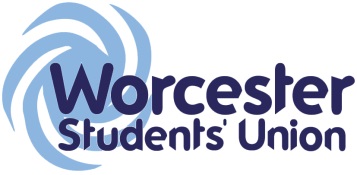 Executive Officer Report to Student CouncilOfficer Name / Role: Amy - RaGDate of report: april 16What work have you been undertaking towards your objectives since the last meeting? Please limit this to 5 items.'The Paper Championships' is in the pipelineEnd of year halls collection (2/3 charities will take donations) planningWhat progress have you made on actions you have been mandated by Student Council to carry out?N/AList up to 5 other duties of note have you been carrying out within your role and state how has this been benefitting students?What are the 5 key tasks you aim to get done before the next meeting?Small bubble football advertising campaignDate & location for paper Champs setPromo material for paper champs done & startedLogistics of collection day sortedWhat, in particular, do you want to draw to Student Council’s attention?  (This might include events/activities you’re planning, feedback from meetings you’ve attended or something you’d like Student Council to discuss or debate,  for instance).The paper championships will be a wednesday, and include different (top secret) challenges involving paper. Teams will compete in several catagories before a champion is found. Each stage will consist of building and testing